datedatedatedatedatedatedate尊敬的parent or caregiver尊敬的parent or caregiver尊敬的parent or caregiver尊敬的parent or caregiver尊敬的parent or caregiver尊敬的parent or caregiver尊敬的parent or caregiveraddressaddressaddressaddressaddressaddressaddresscity北卡罗来纳州zip codecity北卡罗来纳州zip codecity北卡罗来纳州zip codecity北卡罗来纳州zip codecity北卡罗来纳州zip codecity北卡罗来纳州zip codecity北卡罗来纳州zip code这封信是关于您的孩子child's name的。他/她参加了儿童发展服务机构 (CDSA) 在location of CDSA的婴幼儿计划。child's name再过 30 天就满三周岁了。您的孩子目前通过 CDSA 接受服务，其中一项服务是借用您的家庭辅助技术 (AT) 设备（如下所列）帮助child's name获得“个别家庭服务计划”(IFSP) 服务。这封信是关于您的孩子child's name的。他/她参加了儿童发展服务机构 (CDSA) 在location of CDSA的婴幼儿计划。child's name再过 30 天就满三周岁了。您的孩子目前通过 CDSA 接受服务，其中一项服务是借用您的家庭辅助技术 (AT) 设备（如下所列）帮助child's name获得“个别家庭服务计划”(IFSP) 服务。这封信是关于您的孩子child's name的。他/她参加了儿童发展服务机构 (CDSA) 在location of CDSA的婴幼儿计划。child's name再过 30 天就满三周岁了。您的孩子目前通过 CDSA 接受服务，其中一项服务是借用您的家庭辅助技术 (AT) 设备（如下所列）帮助child's name获得“个别家庭服务计划”(IFSP) 服务。这封信是关于您的孩子child's name的。他/她参加了儿童发展服务机构 (CDSA) 在location of CDSA的婴幼儿计划。child's name再过 30 天就满三周岁了。您的孩子目前通过 CDSA 接受服务，其中一项服务是借用您的家庭辅助技术 (AT) 设备（如下所列）帮助child's name获得“个别家庭服务计划”(IFSP) 服务。这封信是关于您的孩子child's name的。他/她参加了儿童发展服务机构 (CDSA) 在location of CDSA的婴幼儿计划。child's name再过 30 天就满三周岁了。您的孩子目前通过 CDSA 接受服务，其中一项服务是借用您的家庭辅助技术 (AT) 设备（如下所列）帮助child's name获得“个别家庭服务计划”(IFSP) 服务。这封信是关于您的孩子child's name的。他/她参加了儿童发展服务机构 (CDSA) 在location of CDSA的婴幼儿计划。child's name再过 30 天就满三周岁了。您的孩子目前通过 CDSA 接受服务，其中一项服务是借用您的家庭辅助技术 (AT) 设备（如下所列）帮助child's name获得“个别家庭服务计划”(IFSP) 服务。这封信是关于您的孩子child's name的。他/她参加了儿童发展服务机构 (CDSA) 在location of CDSA的婴幼儿计划。child's name再过 30 天就满三周岁了。您的孩子目前通过 CDSA 接受服务，其中一项服务是借用您的家庭辅助技术 (AT) 设备（如下所列）帮助child's name获得“个别家庭服务计划”(IFSP) 服务。借用的 AT 设备：借用的 AT 设备：借用的 AT 设备：借用的 AT 设备：借用的 AT 设备：借用的 AT 设备：借用的 AT 设备：这封信是为了提醒您，在您的孩子满三周岁之前，所有借用的 AT 设备均应归还给CDSA name的服务协调员service coordinator's name。  请在date之前归还所有设备。如果您无法归还，请联系服务协调员或致电 (828) 438-6502 联系 AT 设备借用计划安排上门领取。如果您认为您的孩子年满三周岁后仍然需要该设备，并且不再参加北卡罗来纳州婴幼儿计划，请联系服务协调员，他将为您提供资源信息。这封信是为了提醒您，在您的孩子满三周岁之前，所有借用的 AT 设备均应归还给CDSA name的服务协调员service coordinator's name。  请在date之前归还所有设备。如果您无法归还，请联系服务协调员或致电 (828) 438-6502 联系 AT 设备借用计划安排上门领取。如果您认为您的孩子年满三周岁后仍然需要该设备，并且不再参加北卡罗来纳州婴幼儿计划，请联系服务协调员，他将为您提供资源信息。这封信是为了提醒您，在您的孩子满三周岁之前，所有借用的 AT 设备均应归还给CDSA name的服务协调员service coordinator's name。  请在date之前归还所有设备。如果您无法归还，请联系服务协调员或致电 (828) 438-6502 联系 AT 设备借用计划安排上门领取。如果您认为您的孩子年满三周岁后仍然需要该设备，并且不再参加北卡罗来纳州婴幼儿计划，请联系服务协调员，他将为您提供资源信息。这封信是为了提醒您，在您的孩子满三周岁之前，所有借用的 AT 设备均应归还给CDSA name的服务协调员service coordinator's name。  请在date之前归还所有设备。如果您无法归还，请联系服务协调员或致电 (828) 438-6502 联系 AT 设备借用计划安排上门领取。如果您认为您的孩子年满三周岁后仍然需要该设备，并且不再参加北卡罗来纳州婴幼儿计划，请联系服务协调员，他将为您提供资源信息。这封信是为了提醒您，在您的孩子满三周岁之前，所有借用的 AT 设备均应归还给CDSA name的服务协调员service coordinator's name。  请在date之前归还所有设备。如果您无法归还，请联系服务协调员或致电 (828) 438-6502 联系 AT 设备借用计划安排上门领取。如果您认为您的孩子年满三周岁后仍然需要该设备，并且不再参加北卡罗来纳州婴幼儿计划，请联系服务协调员，他将为您提供资源信息。这封信是为了提醒您，在您的孩子满三周岁之前，所有借用的 AT 设备均应归还给CDSA name的服务协调员service coordinator's name。  请在date之前归还所有设备。如果您无法归还，请联系服务协调员或致电 (828) 438-6502 联系 AT 设备借用计划安排上门领取。如果您认为您的孩子年满三周岁后仍然需要该设备，并且不再参加北卡罗来纳州婴幼儿计划，请联系服务协调员，他将为您提供资源信息。这封信是为了提醒您，在您的孩子满三周岁之前，所有借用的 AT 设备均应归还给CDSA name的服务协调员service coordinator's name。  请在date之前归还所有设备。如果您无法归还，请联系服务协调员或致电 (828) 438-6502 联系 AT 设备借用计划安排上门领取。如果您认为您的孩子年满三周岁后仍然需要该设备，并且不再参加北卡罗来纳州婴幼儿计划，请联系服务协调员，他将为您提供资源信息。我们真诚希望该设备发挥了有益作用，并且满足了您的孩子在早期干预计划中的需求。如果您有任何问题，请告诉我们。我们真诚希望该设备发挥了有益作用，并且满足了您的孩子在早期干预计划中的需求。如果您有任何问题，请告诉我们。我们真诚希望该设备发挥了有益作用，并且满足了您的孩子在早期干预计划中的需求。如果您有任何问题，请告诉我们。我们真诚希望该设备发挥了有益作用，并且满足了您的孩子在早期干预计划中的需求。如果您有任何问题，请告诉我们。我们真诚希望该设备发挥了有益作用，并且满足了您的孩子在早期干预计划中的需求。如果您有任何问题，请告诉我们。我们真诚希望该设备发挥了有益作用，并且满足了您的孩子在早期干预计划中的需求。如果您有任何问题，请告诉我们。我们真诚希望该设备发挥了有益作用，并且满足了您的孩子在早期干预计划中的需求。如果您有任何问题，请告诉我们。此致， 此致， 此致， 此致， 此致， 此致， 此致， 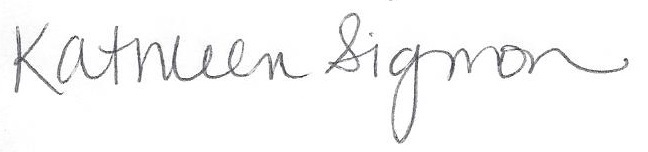 Kathleen SigmonKathleen SigmonKathleen SigmonKathleen SigmonKathleen SigmonKathleen SigmonKathleen Sigmon计划协调员计划协调员计划协调员计划协调员计划协调员计划协调员计划协调员NC Infant Toddler Assistive Technology ProgramNC Infant Toddler Assistive Technology ProgramNC Infant Toddler Assistive Technology ProgramNC Infant Toddler Assistive Technology ProgramNC Infant Toddler Assistive Technology ProgramNC Infant Toddler Assistive Technology ProgramNC Infant Toddler Assistive Technology Program电话：(828) 438-6502  电话：(828) 438-6502  电话：(828) 438-6502  电话：(828) 438-6502  电话：(828) 438-6502  电话：(828) 438-6502  电话：(828) 438-6502  CC:  EISC nameEISC nameEISCname of CDSAname of CDSACDSAname of AT Contactname of AT ContactAT Contactname of CDSAname of CDSACDSA